Robin In The RainTraditional (as recorded by Raffi 1976)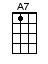 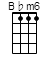 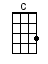 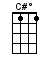 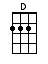 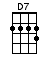 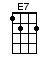 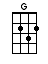 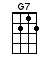 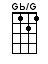 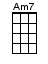 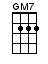 INTRO:  / 1 2 3 4 / [Am7][D7] / [G][C#dim] [D] /[G] Robin in the [Gmaj7] rain [Am7] what a saucy [D7] fellow[G] Robin in the [Gmaj7] rain [Bbm6] [Am7] mind your socks of [D7] yellow[G] Running in the [G7] garden on your [C] nim-[G7]ble [Am7] feet[A7] Digging for your dinner with your [D] long [C#dim] strong [D7] beak[G] Robin in the [Gmaj7] rain [Am7] you don’t mind the [D7] weather[G] Showers always [G7] make you [C] gay [G7][Am7][G] But the worms are [D7] wishing you would [G] stay at home[A7] Robin on a [D] rainy [G] day [C#dim][D7][G] Robin in the [Gmaj7] rain [Am7] what a saucy [D7] fellow[G] Robin in the [Gmaj7] rain [Am7] mind your socks of [D7] yellow[G] Running in the [G7] garden on your [C] nim-[G7]ble [Am7] feet[A7] Digging for your dinner with your [D] long [C#dim] strong [D7] beak[G] Robin in the [Gmaj7] rain [Am7] you don’t mind the [D7] weather[G] Showers always [G7] make you [C] gay [G7][Am7][G] But the worms are [D7] wishing you would [G] stay at home[A7] Robin on a [D] rainy [G] day [C#dim][D7][G] Robin in the [Gmaj7] rain [Am7] what a saucy [D7] fellow[G] Robin in the [Gmaj7] rain [Bbm6] [Am7] mind your socks of [D7] yellow[G] Running in the [G7] garden on your [C] nim-[G7]ble [Am7] feet[A7] Digging for your dinner with your [D] long [C#dim] strong [D7] beak[G] Robin in the [Gmaj7] rain [Am7] you don’t mind the [D7] weather[G] Showers always [G7] make you [C] gay [G7][Am7][G] But the worms are [D7] wishing you would [G] stay at home[A7] Robin on a [D7] rainy [G] day [E7][A7] Robin on a [D7] rainy [G] day, don’t get your [E7] feet wet[A7] Robin on a [D7] rainy [G] day [Gb/G][G]www.bytownukulele.ca